Concours /Competition 2020 :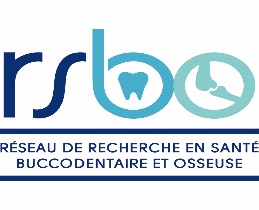 Nom du candidat/Name of candidate: Cochez s.v.p./Please mark :                 Ph.D.               Postdoc  Supervisor:Titre du Projet/Title of the project:Cohésion, pertinence de la formation/Relevance of the training (3 points) :Présentations, enseignement, initiatives/Presentations, teaching, initiatives (3 points)Publications (8 points) :Bourses, prix, distinctions/Awards, prizes (8 points) : Lettre de support/support letter from supervisor (8 points):Score :Clarté des objectifs et hypothèses/Clarity of objectives and hypotheses (2 points) :Validité et pertinence de la méthodologie/Validity and relevance of methodology (3 points) :Faisabilité du projet et analyse des données/Feasibility of the project and data analysis (3 points) :Impact et originalité du projet/originality and impact of the project (2 points) :Score :Pertinence du choix de postdoc/relevance of the postdoc lab (2 points) :Milieu d’accueil/scientific environment (1 point):Objectifs de carriere/career objectives (2 points):Score :Total Score (40 ou/or 45 maximum):Comments: Please send to andree.lessard@mcgill.ca 